Checkliste für Modul 02- Employer Branding zur Gewinnung von TalentenVerstehen, was eine Arbeitgebermarke (Employer Brand) istDie Komponenten einer Arbeitgebermarke identifizieren und anwendenDen Ruf des Unternehmens aufbauen: die Marke aufbauen!Den Prozess/Zyklus des Employer Branding analysierenAnalysieren und diskutieren Sie in Kleingruppen den GeschäftsprozessIdentifizieren Sie die Schritte zur Schaffung Ihrer ArbeitgebermarkeStellen Sie die Employer Value Proposition (EVP) und die fünf Kategorien von Attributen vor, die die EVP beeinflussen und formenDefinieren Sie die Talentstrategie, um die Elemente zu identifizieren, nach denen Top-Kandidaten bei einem Arbeitgeber suchenAnalysieren Sie die Auswirkungen auf Kunden und GewinnAnalysieren und diskutieren Sie das Beispiel der EVP von Adidas: Die Zukunft des Sports gestaltenDefinieren Sie 4 Schlüsselfaktoren, die Kandidaten berücksichtigen, wenn sie einen potenziellen Arbeitgeber bewerten müssenPlanen Sie die Instrumente, mit denen Ihre Arbeitgebermarke die Talente ansprechen kannErstellen Sie eine effektive Kommunikationsstrategie für Ihre ArbeitgebermarkeBereiten Sie einen Marken-Aktionsplan vorAnalysieren Sie den praktischen Leitfaden für eine einzigartige und effektive Employer-Brand-KommunikationÜbung: Checkliste: Sie haben ein Problem mit der Bekanntheit Ihrer Arbeitgebermarke: Analysieren Sie einige Strategien, wie Sie von den gesuchten Talenten wahrgenommen und kontaktiert werden könnenTo find out more go to our project website t4lent.eu or our facebook page @t4lent.eu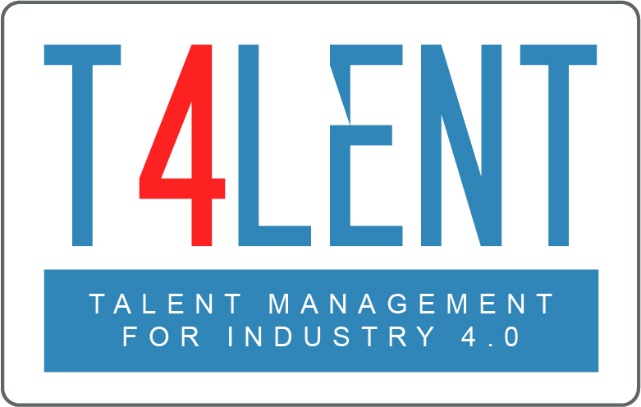 